PROGRAMA GENTE PARANÁSecretaria Municipal de Assistência Social e CRAS de Pranchita Lançamento do programa nossa gente Paraná. Apoio e fortalecimento ao acompanhamento intersetorial as famílias com gestantes e/ou crianças de 0 a 6 anos de idade: primeira infância, coordenados pela assistente social Ieda Bertella e a psicóloga Caroline Fedrigo Às famílias participantes receberam um kit higiene e um lanche gostoso.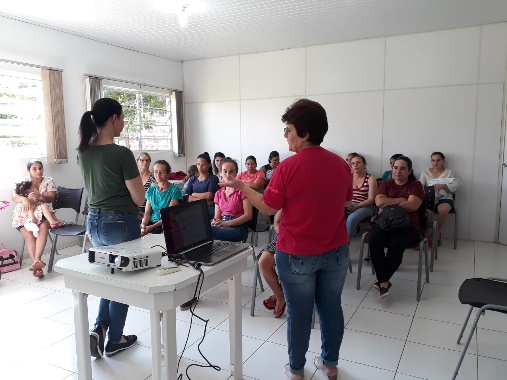 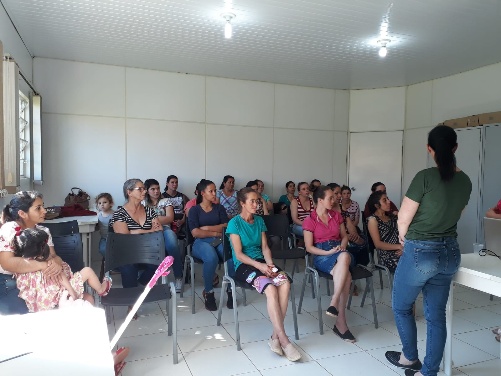 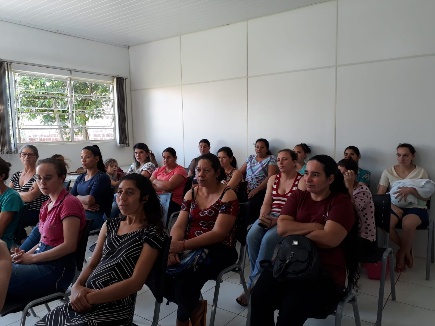 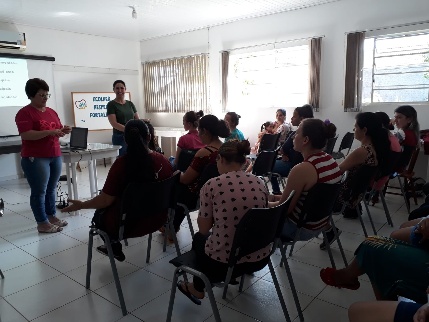 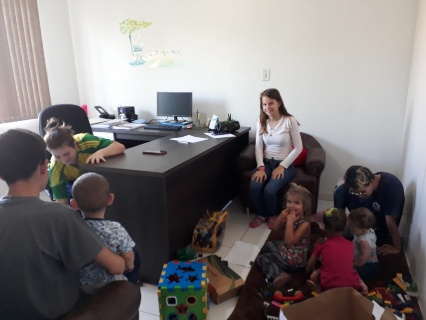 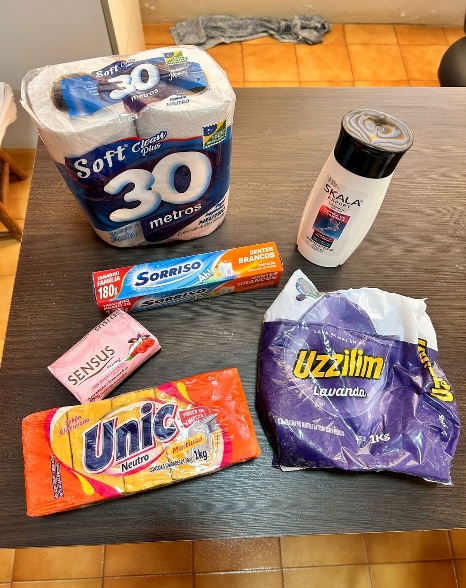 